DESKTOP RFLP ANALYSISLAY OUT 3 YARN PIECES ON YOUR DESK DON’T STRETCH !
TRIM ALL YOUR YARN PIECES SO THEY ARE THE SAME LENGTH- 50 cmUse the “restriction enzymes” provided to:Cut one piece of yarn with EcoRI –Cuts at 8 cm AND 22 cmCut one piece of yarn with HindIII– Cuts at 18 cm  AND  35 cmCut one piece of yarn with BOTH EcoRI AND HindIII 
Set up the top of your desk as a gelUse sticky notes to LABEL the + and – polesUse sticky notes to LABEL your lanes
Load your “gel” with your “DNA” that has been cut with “restriction enzymes”Complete RFLP analysis and draw a picture of the results below. 
EcoR1		               HindIII                    EcoR1 + HindIII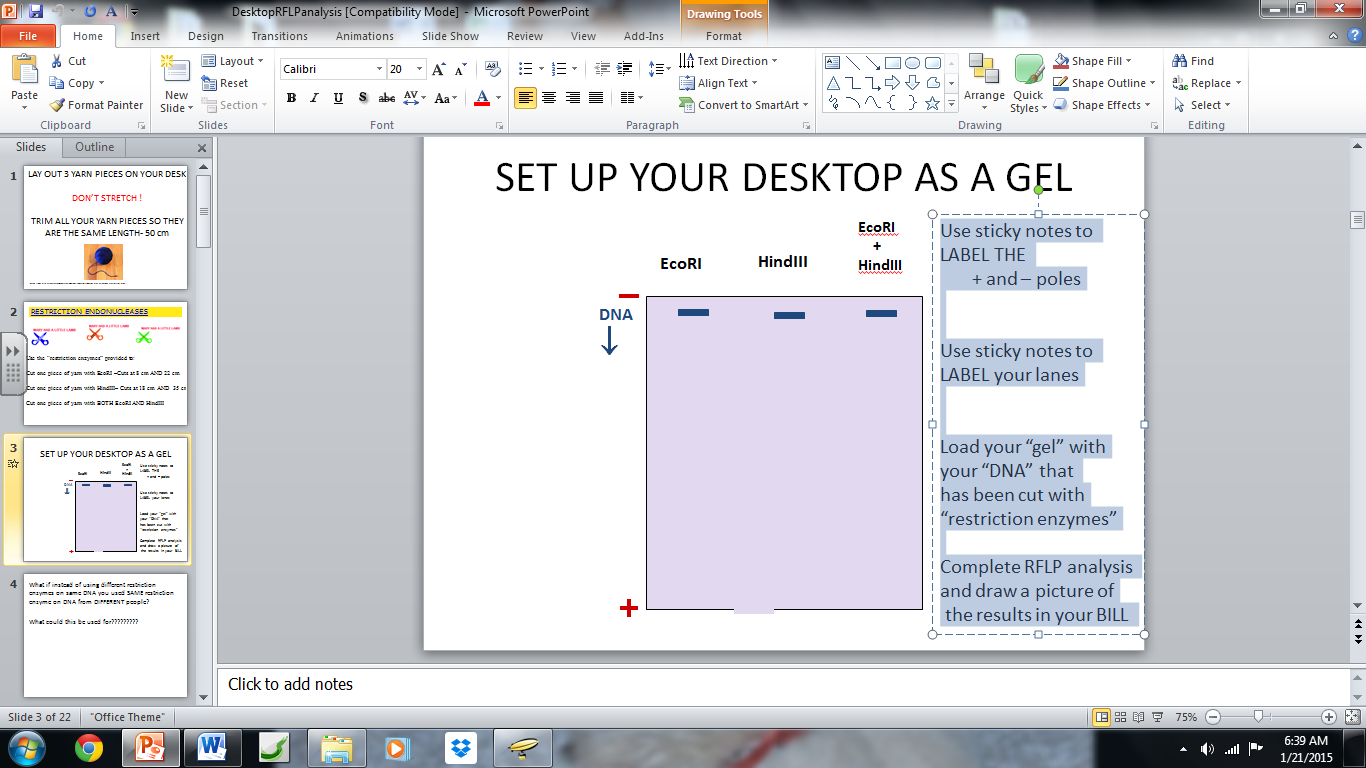 ANALYSIS QUESTIONS:1. EXPLAIN WHY DNA moves in an electric field toward the POSITIVE pole.

2. EXPLAIN the relationship between FRAGMENT SIZE and DISTANCE MOVED on a gel.

Linus Pauling used RFLP analysis to show that the sickle cell mutation caused a change in the
DNA code. He cut the gene from a person with normal hemoglobin and a person with sickle cell
anemia with a restriction enzyme and compared them using RFLP analysis. Use what you know 
about the sickle cell mutation and restriction recognition sites to EXPLAIN why the gel
 patterns in these people might show different numbers and lengths of fragments on a gel.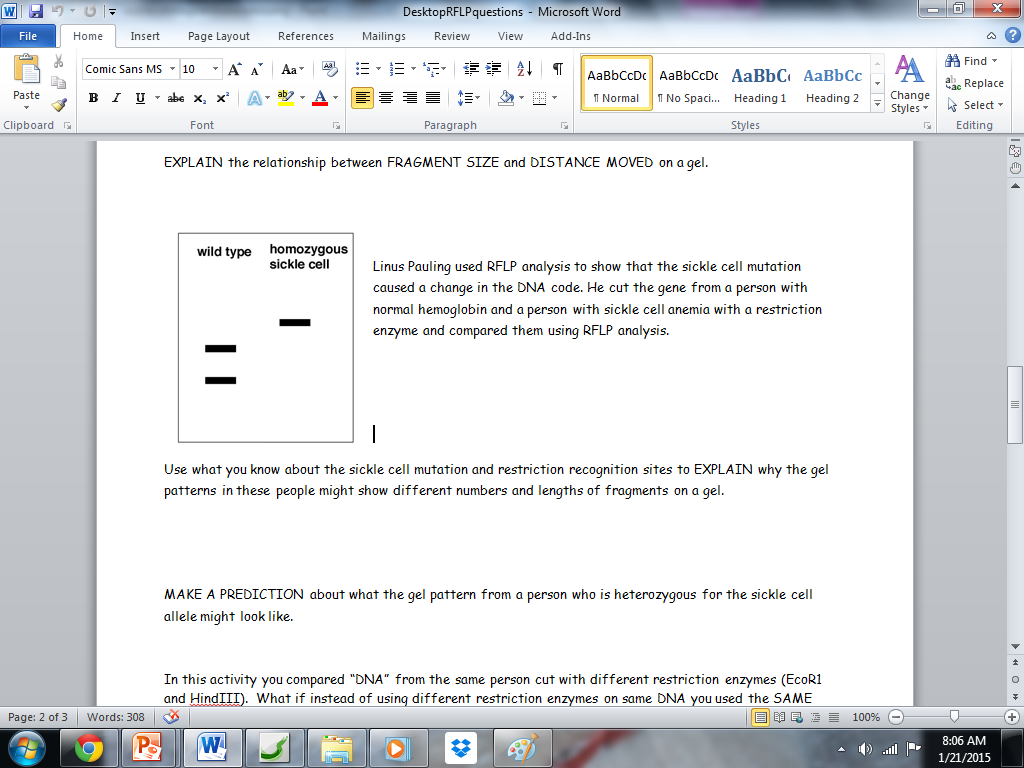 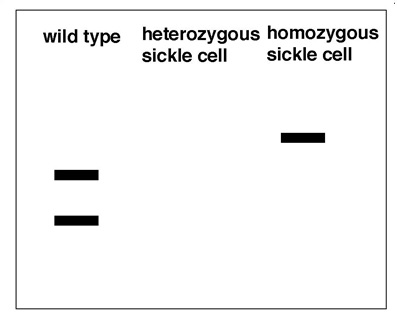 MAKE A PREDICTION about what the gel pattern from a person who is 
heterozygous for the sickle cell allele might look like. 
FILL IN THE GEL RESULTS and EXPLAIN YOUR ANSWER.In this activity you compared “DNA” from the same person cut with different restriction enzymes 
(EcoR1 and HindIII).  PREDICT THE RESULTS if the SAME restriction enzyme was used on DNA
from DIFFERENT people instead of different restriction enzymes on same DNA? 
DRAW A PICTURE and  EXPLAIN your answer.Give at least FOUR (4) EXAMPLES of what DNA analysis could be used for.